ТРЕКЕР СЛАДКОГОЯНВАРЬЯНВАРЬЯНВАРЬЯНВАРЬЯНВАРЬЯНВАРЬЯНВАРЬФЕВРАЛЬФЕВРАЛЬФЕВРАЛЬФЕВРАЛЬФЕВРАЛЬФЕВРАЛЬФЕВРАЛЬМАРТМАРТМАРТМАРТМАРТМАРТМАРТПнВтСрЧтПтСбВсПнВтСрЧтПтСбВсПнВтСрЧтПтСбВс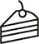 АПРЕЛЬАПРЕЛЬАПРЕЛЬАПРЕЛЬАПРЕЛЬАПРЕЛЬАПРЕЛЬМАЙМАЙМАЙМАЙМАЙМАЙМАЙИЮНЬИЮНЬИЮНЬИЮНЬИЮНЬИЮНЬИЮНЬПнВтСрЧтПтСбВсПнВтСрЧтПтСбВсПнВтСрЧтПтСбВсИЮЛЬИЮЛЬИЮЛЬИЮЛЬИЮЛЬИЮЛЬИЮЛЬАВГУСТАВГУСТАВГУСТАВГУСТАВГУСТАВГУСТАВГУСТСЕНТЯБРЬСЕНТЯБРЬСЕНТЯБРЬСЕНТЯБРЬСЕНТЯБРЬСЕНТЯБРЬСЕНТЯБРЬПнВтСрЧтПтСбВсПнВтСрЧтПтСбВсПнВтСрЧтПтСбВсОКТЯБРЬОКТЯБРЬОКТЯБРЬОКТЯБРЬОКТЯБРЬОКТЯБРЬОКТЯБРЬНОЯБРЬНОЯБРЬНОЯБРЬНОЯБРЬНОЯБРЬНОЯБРЬНОЯБРЬДЕКАБРЬДЕКАБРЬДЕКАБРЬДЕКАБРЬДЕКАБРЬДЕКАБРЬДЕКАБРЬПнВтСрЧтПтСбВсПнВтСрЧтПтСбВсПнВтСрЧтПтСбВс